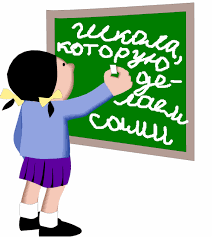 План роботи Учнівської Ради «Ритм» на 2017/2018 н. р.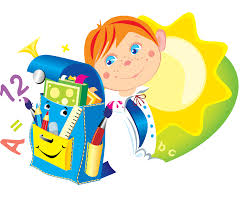 № з/пЗміст діяльностіТерміни проведенняКласи1234Урочиста лінійка. Вітання дітей та батьків зі святом Дня знань, Першого дзвоника.Збори членів  ради шкільного самоврядування  «Ритм».Організація виборів президента «Держави «Співдружність».Розподіл обов’язків. Планування роботи. Оформлення класних куточків.Тиждень фізичної культури і спорту.Вироблення  спільно з учнями єдиних вимог до шкільної форми «Шкільна форма – це модно». Рейд-перевірка.Проведення шкільної лінійки та виставка малюнків в рамках місячника «Увага ! Діти на дорозі!».Загальна шкільна лінійка присвячена дню пам'яті жертв фашизму «Пам’ять заради майбутнього».Шкільна лінійка до дня відзначення 76-ої річниці початку підпільного Партизанського руху в Україні «Збережемо пам’ять про подвиг».Вересень5-9Збори членів ради  шкільного самоврядування  «Ритм».Проведення урочистостей до професійного свята вчителів. Перевірка чергувань у регіонах «Держави «Співдружність». Конкурс на кращий текст гімну «Держави «Співдружність».Операція «Листопад» - робота на закріплених пришкільних ділянках по прибиранню опалого листя.Загальна шкільна лінійка в рамках місячника протипожежної безпеки «Скажемо «Ні!» всім пожежам на Землі!».Загальна шкільна лінійка до дня захисника Вітчизни «Мужність і відвага крізь покоління».Акції «Напиши листа захиснику Батьківщини», «Повертайтеся живими» (виготовлення сувенірів-оберегів), «Дякуємо за сонячний ранок» (малюнки, вітальні листівки)Проведення Дня сім’ї.Загальна шкільна лінійка присвячена 73-ї річниці вигнання з України нацистських окупантів «Про минуле серце пам’ять зберігає».Жовтень5-9Чергові збори членів  ради шкільного самоврядування  «Ритм».Акції «Напиши листа захиснику Батьківщини», «Повертайтеся живими» (виготовлення сувенірів-оберегів), «Дякуємо за сонячний ранок» (малюнки, вітальні листівки)Розподіл обов’язків щодо участі класів у підготовці до новорічних свят.Анкета «Зимові канікули. Що ти пропонуєш?».Підсумки роботи за І семестр.Планування роботи на ІІ семестр.Загальна шкільна лінійка в рамках місячника здорового способу життя «Зроби свій вибір на користь здоров’я».Загальна шкільна лінійка до Дня збройних сил України «Служу народу України».Грудень1-9Чергові збори членів ради шкільного самоврядування  «Ритм». Оновлення класних куточків.Акція «Живи, книго!». Книжкова лікарня.Конкурс ерудитів «Що я знаю про Україну?» - до Дня Соборності України.Загальна шкільна лінійка в рамках місячника морально-етичного виховання «Немає вищої святині, як чисте сяйво доброти».Загальна шкільна лінійка до Міжнародного дня пам'яті жертв Голокосту.Загальна шкільна лінійка до Дня пам'яті Героїв Крут.Січень1-9Чергові збори членів. ради шкільного самоврядування  «Ритм».Конкурс стіннівок та малюнків з правової тематики. Розподіл обов’язків щодо проведення місячника правових знань.Рейд-перевірка «Як живеш, зошит, підручник, парто?».Загальна шкільна лінійка в рамках місячника правових знань «Правила і закони в твоєму житті».Загальна шкільна лінійка до Дня вшанування учасників бойових дій на території інших держав.Лютий1-9Чергові збори членів ради шкільного самоврядування  «Ритм».Перевірка чергувань по школі.Розподіл обов’язків щодо проведення Восьмого березня.Тиждень української мови. Розподіл обов’язків.Конкурс на кращого знавця поезії Т.Г. Шевченка.Загальна шкільна лінійка в рамках місячника безпеки дорожнього руху «Увага! Діти на дорозі!».Загальна шкільна лінійка до Всесвітнього дня поезії.Березень1-9Чергові збори членів ради шкільного самоврядування  «Ритм».Розподіл обов’язків щодо проведення екологічного двомісячника «Зелена весна».Міжнародний день дитячої книги. Акція «Живи, книго!»Всесвітній день здоров’я. Пізнавальна лекція для учнів 6-9-х класів «Здоровим бути модно!»Розподіл обов’язків щодо святкування Дня Землі.Бліц-опитування «Як змінити світ на краще?».Загальна шкільна лінійка-реквієм «Чорнобиль – біль планети».Загальна шкільна лінійка до Міжнародного Дня Землі та Дня довкілля.Квітень1-9Підсумкові збори членів ради шкільного самоврядування «Ритм» . Розподіл обов’язків щодо проведення місячника національно-патріотичного виховання.Акція «Веселкова клумба».Виготовлення вітальних листівок до Дня пам’яті та примирення і Дня Перемоги над нацизмом у Європі.«Навчальний рік без ушкоджених книг». Огляд підручників, якими користувалися учні.Загальна шкільна лінійка в рамках місячника національно-патріотичного виховання «Пам'ятаймо минуле заради майбутнього!».Загальна шкільна лінійка до Дня матері та Всесвітнього дня сім'ї: «Найрідніші люди».Загальна шкільна лінійка до Свята Останнього дзвоника.Травень1-9Чергові збори членів ради шкільного самоврядування  «Ритм».Перевірка чергувань по школі.Розподіл обов’язків щодо проведення Восьмого березня.Тиждень української мови. Розподіл обов’язків.Конкурс на кращого знавця поезії Т.Г. Шевченка.Загальна шкільна лінійка в рамках місячника безпеки дорожнього руху «Увага! Діти на дорозі!».Загальна шкільна лінійка до Всесвітнього дня поезії.Березень1-9